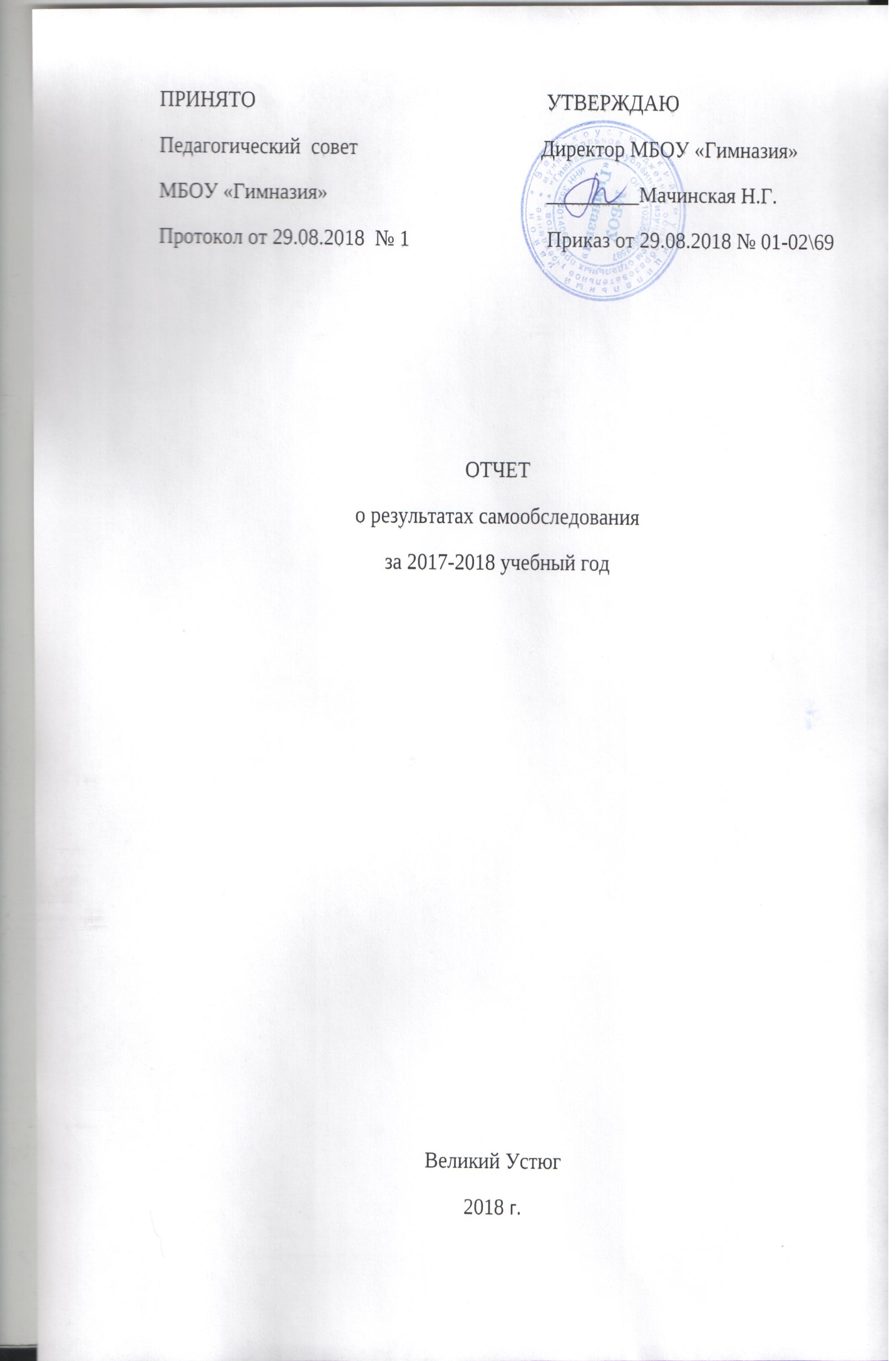 1.  Инновационная деятельность в школе.Инновации в управлении образовательным процессом: -взаимодействие органов управления школой в лице Управляющего совета, педагогического совета и  совета обучающихся.Инновации в содержании образования:-1-8 классы обучаются по новым ФГОС;- продолжение реализации программы дистанционного обучения детей-инвалидов;-включение в сетевой дистанционный проект методического направления «Система качества образования». 3. Инновации в организации образовательного процесса.- Использование сайта дистанционного образования Великоустюгского района для  организации  изучения информатики 8-11 классах учителем Вершининой Г.М.4. Инновации в части методик (технологий) образования и воспитания:-организация проектной деятельности пятиклассников, шестиклассников и семиклассников с выходом на промежуточную аттестацию в форме защиты группового или индивидуального проектов по системе «зачёт-незачёт»; 5. Работают в системе с использованием образовательных технологий (без учета ИКТ): Организация экспериментальной работы в Гимназии.Работа по инновационным программам, УМКУчастие в экспериментальной работе3. Организация участия обучающихся в:а) проектной деятельности  -100% охват проектной деятельностью обучающихся по ФГОС (1-8 кл.) на уроках и во внеурочной деятельности;- в 5 классе ведутся занятия по программе «Я учусь создавать проекты»;- в 5-8 классах введена защита проекта в качестве обязательной промежуточной аттестации  при переводе в следующий класс;-участие в мероприятиях по проектной деятельности школьного, муниципального, регионального и российского уровня:            б) исследовательской деятельности.-  исследовательская деятельность  на уровне Гимназии: использование методического приёма организации и проведения мини-исследования в урочной деятельности всеми педагогами; -организация и проведение межрегиональной научно-практической конференции «С наукой в будущее» совместно с ЧГУ;  - организация и проведение школьной и районной конференции младших школьников. В 2017-2018 уч. году  в школьной научно-практической  конференции приняли участие 83 обучающийся (представлено 41 проекта), - проведение школьной учебно-практической конференции в рамках клуба «Малая академия»;  - организация летней смены для детей, имеющих повышенную мотивацию к учению в рамках программы «Одарённые дети».  - об участии в научно-практических семинарах, конференциях, форумах в образовательной организации, на муниципальном, областном и т.д. уровнях V  Организация сотрудничества с другими организациямиПубликации на интернет-ресурсахXI  Организация и проведение семинаров, совещаний, МО   и др. мероприятий муниципального уровня на базе школыXII  Достижения педагогов в уч. году (участие в конкурсах профессионального мастерства)XIII  Участие обучающихся в конкурсах, конференциях и др. мероприятиях областного, межрегионального, федерального уровнейСравнительные результаты качества знаний по ОГЭ 2017-2018 годыСравнительные результаты качества знаний по ЕГЭ 2017-2018 годы1. Основными направлениями воспитательной деятельностиОсновными направлениями воспитательной деятельности в 2017-2018 учебном году являются: гражданско-патриотическое,  формирование здорового образа жизни, развитие самоорганизации и самоуправления, экологическое, организация досуговой деятельности, духовно-нравственное и социальное.Для успешной реализации гражданско-патриотического направления учащихся в школе созданы следующие условия:- воспитательная система основана на взаимоуважении, взаимной ответственности всех участников образовательного процесса и конструктивном взаимодействии и сотрудничестве педагогов, учеников и родителей;- создан военно-патриотический отряд «ЮнАрмия» среди 5-х классов (31 человек);- функционирует система дополнительного образования;- разработана система традиционных общешкольных мероприятий и творческих проектов;- развивается музейная работа;- развивается школьное ученическое самоуправление;- используются новые подходы к организации воспитательного процесса и внедряются современные технологии в процесс патриотического воспитания.Коллективно-творческие дела в гимназии:Урок мужества «Россия, устремленная в будущее» - участвовали 656 человек.День памяти выпускника Сергея Боева, погибшего в Чечне при исполнении воинского долга, участвовали 400 человек.День Гимназии и посвящение в гимназисты — 300 человек.Единый классный час «День конституции», участвовали 90 человек.Акция «Подарок солдату», приняли участие 500 человек, также поздравлены выпускники, которые находятся на службе.Акция «Ветеран живет рядом», 4 раза в год, участвовали 28 человек.Районный этап областной акции «Мы – граждане России!» - участвовали 50 человек.Акция «Забота» - 100 человек.Вечер встречи выпускников — 170 человек.Областные патриотические акции (500 человек):5-8  классы — встреча с ветеранами;8 классы - участие в акции «Бессмертный полк»;9-11 классы — митинг у памятника выпускникам, погибшим в годы войны.Урок мужества — встреча с участниками клуба «Голубые береты» и Ф.Хабаровым — 5А класс.Тематический день, посвященный 150-летию со дня рождения Максима Горького — 400 человек.Мероприятия, посвященные Дню защитника Отечества — 500 человек.Тематический день, посвященный Дню снятия блокады г. Ленинграда.Приняли участие в районных мероприятиях:1. Интеллектуально-правовая игра «Я и закон».2. Областная акция «Мы – граждане России!».3. Конкурс «О тех, кто прославил Россию в годы Великой Отечественной войны».4. Патриотическая акция «Посади дерево» - 5 человек.5. Областная акция «Георгиевская лента» - 200 человек.Принимая участие в данных мероприятиях ученикам прививается любовь к своей малой родине, стране, семье и ближнему.Пятый год в школе реализуется программа «Здоровье», которая решает задачи укрепления здоровья, всестороннего развития физических и духовных сил, повышает умственную работоспособность, прививает привычку вести здоровый образ жизни. В школе ежегодно проводится спортивная неделя, в которой ученики с 1 по 11 классы принимают участие в разных видах спорта.С целью воспитания гражданственности и патриотизма классные руководители регулярно проводят классные часы, например:- празднование 75-летнего юбилея разгрома советскими войсками немецко-фашистских войск в Сталинградской битве;- выставка фотопроекта «Наставление».Экологическое направлениеПроведенные мероприятия по данному направлению:1. Районный конкурс «Я и мое зеленое лето».2. Изготовление скворечников — 15 человек.3. Экологический брейн-ринг «Леса Вологодской области».4. Конкурс «Самый зеленый класс» - участвовало 120 человек.5. Организация субботников на пришкольной и школьной территории — 400 человек.6. Эколого-просветительский конкурс «Яркая экология».7. Классные часы «Редкие птицы мира», «Животные - наши друзья» - 60 человек.8. Выставка фотографий «Уши, хвост, четыре лапы» - 60 человек.            В данном учебном году 2 - 11 классы дважды принимали участие в субботниках, также принимали активное участие в сборе макулатуры.К формам организации досуговой деятельности  школьников во внеурочной деятельности относятся коллективные творческие дела, классные часы, праздники, конкурсы, викторины, экскурсии в музеи, классные огоньки с чаепитиями, концерты для родителей, игры и др. В каждом классном коллективе каждую неделю проводятся  классные часы:1. Квест-игра по школе.2. Конкурсы на лучшую развлекательную игру.3. Джинсовая вечеринка и мн.др.Самоорганизация и самоуправление        Ученическое самоуправление играет важную роль в формировании коллективных отношений. Ученическое самоуправление развивает самостоятельность у детей в принятии и реализации решений для достижения значимых групповых  целей. В школе созданы: экологический совет, художественный совет, совет дежурных, краеведческий совет, библиотечный совет, штаб милосердия, штаб «Малая академия», штаб «Досуг», совет учащихся 1-4-х классов, пресс-центр, информационный совет, старостат, совет вожатых, штаб экологов. Всеми советами руководит совет старшеклассников. В сентябре был выбран председатель Совета старшеклассников путем проведения выборов - ШУЗ. Одним из главных направлений Совета старшеклассников является подведение итогов в соревнованиях «Класс года». За этот учебный год  Классом года стал 2А класс, классный руководитель Игумнова Л.И., 6Б класс, классный руководитель Хомутинникова О.А., 9В класс, классный руководитель Порошин О.Л.каждый ученик занимает активную жизненную позицию;проявляют творческое отношение к проведению всех мероприятий в школе и районе.Проведенные мероприятия по данному направлению:1. День самоуправления в школе.2. Выборы председателя ШУС.3. Акция «Шаг навстречу»4. Соревнования по шахматам.5. Сбор лидеров «Школа актива» 2 раза в год.6. Акция «Выпускник на службе» (собраны адреса выпускников, отправлены посылки).7. Круглый стол лидеров.8. Номинация к празднику «Последний звонок» «След, оставленный тобой в гимназии».В КДН на учете состоит 3 человека, в т.ч. и на внутришкольном контроле. Детей, находящихся в трудной жизненной ситуации 100 человек. Они обеспечены льготным питанием.Здоровье-сберегающее направлениеРеализация мероприятий по профилактике ВИЧ-инфекций и СПИД в рамках Всероссийской акйии «СТОП ВИЧ/СПИД», приуроченной ко Всемирному Дню борьбы со СПИДом.1. Тематическая беседа «Профилактика ВИЧ инфекций и СПИДа» - гинеколог ЖК Балунова К.Э. и мед.сестра (инфекционист).2. Тематические классные часы «День борьбы со СПИДом».Также родители и педагоги принимали участие в семинаре «Нехимические виды зависимости», который проводил Афанасьев Юрий Владимирович.Принимали участие в течение года в рамках кампании «Пространство без табачного дыма».Традиционные мероприятия:1. Туристический слет, отв. Белозерова Ю.А., классные руководители.2. 1 декабря – День борьбы со СПИДом, классные часы, встречи со специалистами, акция «Красная лента», отв. Белозерова Ю.А., классные руководители, мед. Работник.3. Эстафета «Веселые старты», отв.  Трошева О.А. (начальные классы).4. Тематические инструктажи каждую четверть: «Осторожно, гололед», «Не выходи на тонкий лед», «Будь осторожен с огнем!», «Правила пользования электроприборами».2. Наличие межведомственных плановПлан совместных мероприятий МБОУ «Гимназия с углубленным изучением отдельных предметов»  и ОМВД России по Великоустюгскому району по профилактике правонарушений среди учащихся на 2017-2018 учебный год. Утвержден: начальником ОМВД России по Великоустюгскому району полковником полиции А.В. Гладышевым и директором МБОУ «Гимназия с углубленным изучением отдельных предметов» Н.Г. Мачинской от 11.08.2017 г. Результат работы:План проведения профилактического мероприятия «Внимание — Дети!» по предупреждению детского дорожно-транспортного травматизма на территории ОМВД России по Великоустюгскому району в период с 19 марта по 1 апреля 2018 г.Также были проведены:- 19 ноября День памяти жертв ДТП;- Широкомасштабная акция «Родительский патруль».3. Занятость обучающихся во внеурочное времяПосещают занятия ДО с 1 по 4 классы:Дом Моды Деда Мороза — 10.Школа искусств —72.Художественная школа — 42.«Мороз — Арена» - 25.ЦДО —117.ФОК — 30.Бассейн — 54.ДК —39.Спортивные залы «Актив», «Физика» - 8 % (44 чел) - из них 1 чел. на проф. учете.Другие организации («Авангард», Воскресная школа и т.д.) - 9.Не посещают кружки — 0 чел.5-11 классы:Дом Моды Деда Мороза — 17.Школа искусств — 66.Художественная школа — 33.«Мороз — Арена» - 15.ЦДО —29.ФОК — 18.Бассейн — 36.ДК —11.ДЮСШ — 55.Другие организации («Авангард», Воскресная школа и т.д.) - 19.Не посещают кружки — 18%.Школьные кружки и секции:Театральная студия — 26 чел.«Мир под микроскопом» - 13 чел.«Юный исследователь» - 9 чел.«Арт-экспресс» - 30 чел.«Умники и умницы» - 265 чел.«Проектная деятельность» - 265 чел.«36 занятий для будущих отличников» - 265 чел.«Я учусь создавать проект» - 50 чел.«Психогимнастика» - 15 чел.«Ритмика» - 15 чел.«ОПФ» - 10 чел.«Флористика» - 12 чел.«Цветовод» - 12 чел.«Информатика» - 19 чел.5. Результат работы общественных объединенийДетская общественная организация «Планета детства» создана в 2002 году. В настоящее время в ней состоит: 5А — 15 человек, 5Б — 17 человек, 6А — 14 человек, 6Б — 15 человек, 7Б — 25 человек — 86 человек.В ней состоят учащиеся, которые:учатся на повышенные оценки;принимают активное участие в КТД школы и занимают призовые места;защищают честь гимназии на районных соревнованиях.Ежегодно проводится слет членов организации, где подводятся итоги работы и принимают новых членов.Также в данном учебном году создано военно-патриотическое объединение «Юнармия», в которое входят учащиеся 5-х классов — 31 человек.6. Межведомственное взаимодействие Взаимодействие с Великоустюгским Центром занятости населения позволяет не первый  год подряд осуществлять трудоустройство несовершеннолетних подростков.Школа успешно сотрудничает с детской библиотекой города, учащиеся школы совместно с классными руководителями посещают выставки и библиотечные уроки, игровые и познавательные программы, которые проводят сотрудники библиотеки. Школа также успешно сотрудничает с музеями города. Для обучающихся проводят интерактивные занятия, мастер-классы, экскурсии и др.7. Информация о летней занятости несовершеннолетнихЛагерь дневного пребывания «Сосенка» - 100 человек (4 отряда).Цель лагеря: создать благоприятные условия для организации досуга учащихся во время летних каникул, развивать творческий потенциал личности, его индивидуальных способностей и дарований, творческой активности с учетом собственных интересов, наклонностей и возможностей. Трудовая занятость:1. С участием средств ЦЗН (по постановлению) с 4.06 по 9.06 — 15 человек.2. Школьные трудовые бригады (одноразовое питание)  — 40 человек.Экспедиции:1. Отряд «Вожатые» - 20 человек. Цель данного отряда - обеспечить подготовку вожатых для работы по организации досуговой деятельности детей (1-3 — х классов) в школе, развивая их творческие, лидерские, коммуникативно - организаторские способности и педагогическую технику.2. Отряд «Рукодельница» - 20 человек. Цель рукодельниц: создание сувениров для ветеранов, для награждения учащихся и поздравления педагогов; ремонт и пошив изделий для школы.3. Отряд «Озеленители» - 40 человек. Цель — благоустройство пришкольной и школьной территории; прививать любовь к природе и окружающему миру. Результат работы: озеленение пришкольной и школьной территории в летний период.4. Отряд «Незабудка» - 10 человек. Цель — создание незабудок для выпускников школы. Результат работы: вручение незабудок выпускникам школы на празднике «Последний звонок».5. «Спортотряд» - 20 человек. Цель — подготовка спорт. площадки и спорт инвентаря к новому учебному году, а также развитие и совершенствование спортивных навыков.6. Отряд «Оформители» - 10 человек. Цель — оформление стендов к новому учебному году. Показатели деятельности общеобразовательной организации, подлежащей самообследованию
(утв. приказом Министерства образования и науки РФ от 10 декабря 2013 г. N 1324).Директор МБОУ «Гимназия»                                                     Мачинская Н.Г.№Название технологииПредметФ.И.О. педагогаЗачетная системаФизическая культураМиняева Г.В., Протасов М.В., Трошева О.А.Уровневая дифференциацияЛичностно-ориентированное обучениефизикаЯмова Л.Р.Групповой и коллективный способ обученияИзобразительное искусствоДерябина Н.Н.Проблемного, развивающего, активных методов обучения.информатикаВершинина Г.М., Порошин О.Л.        6.Технология развивающего обучения (система Эльконина-Давыдова) Начальное образованиеШерстянкина Е.В.Хлопина И.В.7.Развивающее обучениехимияМосеева Н.В.8.Игровые технологии, в том числе театральное творчестволитератураГосударева ЕВ9.Личностно-ориентированное обучение  по УМК «ПНШ»Начальные классыТесаловская Н.П., Хромцова О.А., Пахнёва Ж.А., Игумнова Л.И., Кульневская С.И., Костоломова О.Л., Бурчевская С.И.№ПредметФ.И.О. педагогаПрограмма, УМК, …Начальное обучениеБурчевская С.И.Костоломова О.Л.Кульневская С.А.Пахнева Ж.А.ОС «Перспективная начальная школа». Использование интерактивных форм учебников и интерактивных учебных пособий.№ПредметФ.И.О. педагогаСуть экспериментаинформатикаВершинина Г.М.Использование сайта дистанционного образования Великоустюгского района для организации изучения информатики в 8-11 классах            №ПредметФ.И.О. педагогаТема проекта, авторГде представлены материалыРезультат1ХимияМосеева НВКонкурс «Живой учебник», Суркова Нина, 8 кл.Районный конкурсучастник2ИсторияРепнин ОВСтуденцов Олег «Воевода ГИ.Пушкин»9 Всероссийской с международным участием научно — практической конференции « С наукой в будущее»Диплом 2 степени4Начальные классыКульневская СИМалиновский Степан «Технология приготовления чая из кипрея узколистного»1НПКДиплом победителя5ТехнологияДерябина НН«Паперкрафт для оформления интерьера»Ярмарка идей ВУпобедитель6Технология Дерябина ННПаперкрафт для интерьера9 Всероссийской с международным участием научно — практической конференции « С наукой в будущее.»Диплом 2 степениУровеньОрганизация (учреждение)Форма, темаМесто проведенияРезультат, форма участияФедеральныйКонкурс  «Русский медвежонок»г.Великий Устюг и Великоустюгский районЗаочный дистанционный конкурс (Государева Е.В. – муниципальный координатор) «Кенгуру»г.Великий Устюг и Великоустюгский районЗаочный дистанционный конкурс (Сумарокова Т.В. – муниципальный координатор)«Английский бульдог»г.Великий Устюг и Великоустюгский районЗаочный дистанционный конкурс (Хомутинникова О.А. – муниципальный координатор)Олимпус» и «Олимпусик»г.Великий Устюг и Великоустюгский районЗаочный дистанционный конкурс(Шахназарова Е.И. – муниципальный координатор)Межрегиональный ЧГУНаучно-практическая коференция  для школьников «С наукой в будущее»МБОУ «Гимназия»Организация и проведение, подготовка участников конференции, участие педагогов гимназии в работе жюриМежрегиональный марафон по английскому языку «Веселое Рождество» среди обучающихся 3-х классовМБОУ «Гимназия»Организация, проведение Ямова Г.А., Шахназарова Е.И., Хомутинникова О.А.Булдаковские чтения «Форма интерактивного путешествия как один из видов внеклассной работы по русскому языку и литературе»Великоустюгский гуманитарно-педагогический колледжСертификат участника Вершинина ЕАБулдаковские чтения«Математика»Великоустюгский гуманитарно-педагогический колледжСертификат участника Глебова ЕВМежрегиональные вебинары Актуализация внутренних ресурсов. Управление стрессомДистанционно ЯрославльУчастие, Вершинина Г.М., классные руководителиОтец и сын: рука в руке, ладонь в ладони.Нетрадиционные формы проведения родительских собраний: возможности и ограниченияДистанционноЯрославльУчастие, Вершинина Г.М., классные руководителиМуниципальныйВыпускные экзамены в Великоустюгском гуманитарно-педагогическом колледжепредседатель ГЭКиюнь 2017Шерстянкина Е.В.Командный интеллектуальный конкурс«Математические бои»МБОУ «СОШ №1 с углублённым изучением отдельных предметов»Сумарокова ЕВПравовой квест «В поисках Фемиды»МБОУ «СОШ №1 с углублённым изучением отдельных предметов»Шемякинская Ю.А.№Автор (Ф.И.О., предмет)Тема публикацииГде и когда опубликованоВершинина Е.А. Русский язык, литератураУрок внеклассного чтения «Вначале была верба…»;Внеклассное мероприятие «Путешествие по граду Велереченску»Росметодкабинет 2017 годВершинина Г.М.«Использование возможностей цифровой школы в формировании ИКТ-компетентностей всех участников образовательного процесса»Фестиваль педагогических идей «Открытый урок» 2017-2017 «1 сентября»;Академии Развития Творчества «АРТ-талант» www.art-talant.org, 5.10.2017№Дата проведения мероприятияФорма, темаРоль ОО213.09.2017Семинар-практикум «Формирование опыта исследовательской деятельности школьников по предмету «Химия»»Выступление Мосеевой Н.В. с темой «актуальные задачи обновления содержания и технологий преподавания предмета» химия» в контексте новой редакции ФГОС ООО и предметной концепции324.04.2018«Проектирование образовательного процесса на уроках химии в условиях ФГОС с использованием современных образовательных технологий в рамках системно-деятельностного подхода»Практикум Мосеевой НВ по теме: «оценивание пробного экзамена по химии в 11 классе в форме ЕГЭ»4.08.02.2018«Подготовка к ОГЭ, ЕГЭ по истории, обществознанию»Выступление Репнин ОВ « Религия древних греков. Разработка урока»5.15.11.2017МО  учителей начальных классов Семинар «Использование современных образовательных технологий в начальной школе»«Антонимы» русский язык, открытый урок Кульневская СИ6.24.01.2018МО учителей начальных классовВыступление «Критериальный подход к оцениванию результатов обучения» Кульневская СИ7.15.11.2017МО  учителей начальных классов Семинар «Использование современных образовательных технологий в начальной школе»Выступление для творческой группы учителей, реализующих программу Д.Б.Эльконина –Давыдова на тему « Моделирование на уроках окружающего мира»8.15.12,2017МЭ Всероссийской олимпиады школьников по физической культуреПредседатель Миняева Г.В. организация и проведение олимпиады9.Открытые уроки для студентов Великоустюгского гуманитарно-педагогического колледжаКостоломова О.Л. Математика «Что такое калькулятор»,Тесаловская Н.П. Русский язык «Орфограммы в приставках на З, С»10.апрельПробный ЕГЭ, ОГЭ по английскому для учащихся школ городаОрганизация и проведение, проверка, Ямова ГА, Шахназарова ЕИ, Котельникова АО, Исупова ОВ,Хомутинникова ОА11.24,01,2018ШМУХлопина ИВ открытый урок « Скорость.Время. Расстояние»12.28.02.2018Семинар «Проектирование образовательного процесса на уроках географии в 7 классе в условиях ФГОС с использованием современных образовательных технологий в рамках системно-деятельностного подхода»Трансляция опыта по теме «Северная Америка», организация и проведение Чуркина АВ13.05.02.2018ШПУ Семинар «Проектирование современного урока в условиях ФГОС с использованием современных образовательных технологий в рамках системно-деятельностного подхода»Трансляция опыта по теме «Технология проблемного обучения в условиях реализации ФГОС: урок решения познавательных задач», организация и проведение Хромцова АС14.16.11.2017Мастер-класс для педагогов района «Новогодний сувенир», технологияДерябина НН, организация и проведения15.25.12.2017Межрегиональный марафон знаний «Весёлое Рождество» для 3-х класссовОрганизация, проведение мероприятия16.15.03.2018Районный конкурс «Золотая маска», конкурс театрального искусства на английском языкеОрганизация и проведение1720.04.2018Районный фестиваль «Музыка- это жизнь»Организация и проведение18МО учителей физической культуры «Использование методов круговой тренировкки на уроках физической культуры»Организация и проведение , выступление и открытые уроки учителей физ-ры№Дата (сроки)ПедагогПредмет (направление)Конкурс (где,  кто организовал, тема)Форма участия (очно, заочно, дистанционно)Итог1.ноябрь.Хомутинникова О.А.Английский языкУчастие в областном фестивале педагогических технологий «Оставить в жизни добрый след» очно(диплом лауреата, диплом гран — при.) 2.Шахназарова Е.И.Английский языкРайонный конкурс технологических карт среди учителей английского языказаочнопобедитель3Шахназарова Е.И.Английский язык« Педагогические технологии в контексте ФГОС нового поколения.»4Ямова Г.А.Английский язык« Современные образовательные технологии».заочноДиплом участника5.Хомутинникова О.А., Исупова О.В., Шахназарова Е.И., Ямова Г.А.Английский языкОбластной конкурс рабочих программ углублённого изучения отдельных предметов в номинации «Основное общее образование»Заочно, дистанционноучастники6.Екимовская О.Г.Английский языкВсероссийская дистанционная олимпиада «Английский бульдог»Дистанционно, он-лайнучастник7.Мосеева Н.В.ХимияРайонный конкурс «Мастерская учителя» в номинации «Химия»Диплом призера8.Репнин ОВИсторияРайонный конкурс для учителей «Моя презентация к уроку»Заочно, очноДиплом 2 степени9.Глебова ЕВМатематика Районный конкурс «10 вопросов о главном»заочно3 место10Хлопина ИВНачальные классыИнфо-урок «Основы педагогики»дистанционноДиплом 2 степени11Ямова ГААнглийский языкРайонный конкурс методический разработок «Мое внеклассное мероприятие»заочноучастник№Дата, место проведенияОбучающийсяПедагогМероприятие (форма, тема, организатор)Итог1Март 2017Ядрихинская ВарвараЕкимовская ОГДистанционная олимпиада  при Вологодском многопрофильном лицеепобедитель2Козырев АнтонЕкимовская ОГв интернет — олимпиаде « Videoуроки».участник3Голицына МарияКотельникова АО7 Всероссийской дистанционной олимпиаде с международным участием в регионе Вологодской области по предмету « Английский язык». победитель4февральТаратина МарияМосеева НВРегиональный этап ВсОШ по химии,10 клучастникфевральИпатов МихаилМосеева НВРегиональный этап ВсОШ по химии,11 клучастникфевральКостоломова ЕлизаветаДерябина ННРегиональный этап ВсОШ по технологии, 9 клпобедитель5мартХаймина ЕленаКотельникова АО9 Всероссийской с международным участием научно — практической конференции « С наукой в будущее.»призер6Март ансамбль 11 классаШахназарова ЕИрегионального конкурса песни на английском языке в номинации «Лучший вокал» победитель7октябрьНепогодьев МаксимПорошин ОЛГубернаторская олимпиада по информатикепризер8октябрьБольшакова АнгелинаПорошин ОЛГубернаторская олимпиада по информатикепризер9октябрьПолицинская АннаПорошин ОЛГубернаторская олимпиада по информатикепризер10ноябрьКузнецова ДарьяПорошин ОЛВсероссийский конкурс сочинений «За образцовое владение русским языком»участник1127.03.2018Студенцов ОлегРепнин ОВМалая областная олимпиада школьников» ВМЛпризер1203.03.2018Студенцов ОлегРепнин ОВ9 Всероссийской с международным участием научно — практической конференции « С наукой в будущее.»Диплом 2 степени1310.10.2017Букало АленаГлебова ЕВГубернаторская олимпиада по математикепризер14Крюков ДаниилПахнева ЖАМежригиональная олимпиада «МИТя»/ литратурное чтение1 место15октябрьСуркова Нина, Серебрякова Валерия, Шилова Маргарита, Минюхина ЕкатеринаДерябина ННМежрегиональный конкурс детского и семейного творчества «Часовых дел мастера»победители16майФолингер СофьяБашарина ЕАОбластной конкурс сочинений ГИБДДПризер17январьМаркова ЖаннаБашарина ЕАРегиональный этап ВсОШ по литературеУчастник18мартИванова Вера 5вВершинина ЕАМалая областная олимпиада школьников по русскому языкуПризер195 январяУдальцова КсенияМиняева ГВ«Новогодняя гонка» областные соревнованияпобедитель20Удальцова КсенияМиняева ГВ«Первенство области по лыжным гонкам»победительНаименование предметаРезультаты Гимназии2017Средний результат по району 2017Результаты Гимназии  2018Средний результат по району 2018Русский язык10067,99675,5Математика76,14486,7561,41Физика10031,385,7147,83Химия10062,210080,21Биология5030,86433География1004910045История10026,8040,91Обществознание73,745,569,2338,29Английский язык10010010093Информатика85,766,48873Литература10066,710061Наименование предметаРезультат Гимназии, средний балл, 2017Результаты района, средний балл, 2017Результаты области, средний балл,2017Результат Гимназии, средний балл, 2018Результаты района, средний балл, 2018Результаты области, средний балл, 2018Русский язык88,775,372,38375,772,9Математика  проф.59,950,647,1535049,6Физика 66,35352,35551,653,2Химия 79,16459.97961,859,8Биология 75,959,956,96452,753,9История 6154,559,57160,555,7Обществознание 62,460,859,77063,960,5Английский язык70,366,373,57869,968,1Информатика 5558,263,87959,161,6Литература 6765,660,97768,760,6НазваниеСроки проведенияОтветственныйСоревнования «День спринтера», осенний кросс среди СОШСентябрь, октябрь 2017 г.Протасов М.В., Миняева Г.В.Районный конкурс плакатов «Экология и мое здоровье»Октябрь 2018 г.Белозерова Ю.А., классные руководителиМониторинг учащихся «Питание в школе»18 ноябряРеутова Л.В.Личное первенство Великоустюгского муниципального района по шахматам среди школьниковДекабрь 2018 г.Белозерова Ю.А., классные руководителиУрок здоровья и безопасности «Пиротехника – от забавы до беды!»20-29 декабряКлассные руководителиСоревнования по зимнему полиатлону, по лыжным гонкам среди СОШЯнварь, февраль 2018 г.Протасов М.В., Миняева Г.В.Районный конкурс «Дорога без опасности»Февраль 2018 г.Белозерова Ю.А., классные руководителиРайонный конкурс буклетов «МЫ за ЗОЖ!»Март 2018 г.Белозерова Ю.А., классные руководителиЕдиный профилактический день (приглашение специалистов из мед.учреждений)Март 2018 г.Медицинский работникСоревнования баскетбол (внутри школы каждый год)Апрель 2018 г.Сергеева Н.П. (5-10-е классы)Мониторинг учащихся «Мое здоровье»16 — 21 апреляБелозерова Ю.А.№ п.п.МероприятияСроки, ответственный1Проведение анализа состояния преступности и правонарушений среди учащихся.Ежеквартально, сотрудник ОДН2Анкетирования учащихся по профилактике правонарушений.Сентябрь-май, классный руководитель3Индивидуальные беседы по предупреждению правонарушений и преступлений, изучение психолого-возрастных особенностей несовершеннолетних.В течение года по мере необходимости, социальный педагог, классный руководитель.4Классные часы по различным темам, инструктажи с учащимися, родительские собрания по профилактике правонарушений, беседы по профилактике наркомании, алкоголизма.В течение года, по мере необходимости, классные руководители, сотрудники ГИБДД, ОДН.5Интеллектуальная игра «Брейн-ринг» по правовой тематике среди учащихся школ.Несколько этапов в течение года, учителя, инспектор ОДН.6Вовлечение учащихся в проведение мероприятий, в кружки и секции, организация работы с несовершеннолетними «группы риска»Социальный педагог, в течение года.7Сбор информации о неблагополучных семьях, вовлечение родителей в участии родительских собраниях, консультирование родителей по вопросам воспитания детей.Социальный педагог, классный руководитель,  в течение года8Охрана правопорядка во время проведения культурно-массовых мероприятий, проверка работы ночных сторожей, проверка работы вахтеров.В течение года, администрация, сотрудники ОДН.9Проведение инструктажей с администрацией, педагогическим коллективом, техническим персоналом.В течение года, сотрудники ОДН.№ п.п.МероприятияСроки, ответственный1Проведение тематических бесед, занятий, конкурсов и викторин для закрепления знаний и навыков безопасного поведения детей и подростков на дорогах.Ноябрь, руководители образовательных организаций, классные руководители. 2Конкурс детского рисунка «Юный пешеход», родительские собрания с приглашением сотрудников Госавтоинспекции.Ноябрь, руководители образовательных организаций, классные руководители.  3Проведение пропагандистские акции «Будь ярким! Стань заметным», осуществление мониторинга.Н.Ю. Воронина, классные руководители№ п.п.С кем Формы работы Направления 1МБОУ ДО «Центр дополнительного образования»Личное первенство по шахматам, конкурсы, фестивали, благоустройство территории, выставки, конкурс лидеров, конкурс сочинений,  турниры.гражданско-патриотическое, физическое (формирование здорового образа жизни), организация досуговой деятельности, экологическое.2Администрация Великоустюгского муниципального района Конкурсы, образовательные события, легкоатлетические пробеги, Всероссийские акции, благоустройство территории, фестивали, выставки,  кроссы,  турниры.гражданско-патриотическое, физическое (формирование здорового образа жизни),  экологическое, организация досуговой деятельности. 3Великоустюгское муниципальное бюджетное учреждение «Молодежный центр «Авангард»Слёты,  конкурсы, Всероссийские акции, молодежные соревнованиягражданско-патриотическое, физическое (формирование здорового образа жизни), развитие самоорганизации и самоуправления, экологическое, организация досуговой деятельности. 4Управление образования Великоустюгского муниципального районаМолодежные соревнования, конкурс лидеров, конкурс сочинений, интеллектуально-правовые игры, кроссы.гражданско-патриотическое, физическое (формирование здорового образа жизни), развитие самоорганизации и самоуправления, экологическое, организация досуговой деятельности. 5МБУ ДО «Детская юношеская спортивная школа»СоревнованияФизическое.6БОУ ДО ВО «Духовно-просветительский центр «Северная Фиваида»Областной-художественной конкурсГражданско-патриотическое.7Вологодская областная Федерация профсоюзовИнтеллектуальный турнир.организация досуговой деятельности. 8МАУК «Великоустюгский парк культуры и отдыха им. М. Булдакова»Слёты, конкурсы.гражданско-патриотическое, физическое,  экологическое, организация досуговой деятельности. № п.п.МероприятиеСроки1Проведение урока «Россия, устремленная в будущее», посвященного Дню знаний1 сентября2День знаний 1 сентября3День солидарности в борьбе с терроризмом3 сентября4Областной этап Всероссийских соревнования среди команд общеобразовательных организаций по легкоатлетическому четырехборью «Шиповка юных»29 сентября 20165Единый день профориентации в общеобразовательных организациях областиОктябрь 2016 6Международный День учителя5 октября 20167Всероссийский урок безопасности школьников в сети ИнтернетОктябрь 20168Региональный этап конкурса в рамках Всероссийской акции «Я – гражданин России»Ноябрь 20169День народного единства4 ноября 201610VIII  областной литературно-художественный конкурс «Свет глубины веков»Январь 201711Областная патриотическая акция «Подарок солдату»Февраль 201712Региональная телевизионная олимпиада школьников «Умники и умницы»Февраль 201713Международный женский день8 марта 201714День воссоединения Крыма с Россией18 марта 201715Областная патриотическая акция «Посади дерево»Май 201716День славянской письменности и культуры24 мая 201717День России12 июня 2017N п/пПоказателиЕдиница измерения1.Образовательная деятельность1.1Общая численность учащихся653 человека1.2Численность учащихся по образовательной программе начального общего образования271 человек1.3Численность учащихся по образовательной программе основного общего образования304человек1.4Численность учащихся по образовательной программе среднего общего образования78 человека1.5Численность/удельный вес численности учащихся, успевающих на "4" и "5" по результатам промежуточной аттестации, в общей численности учащихся379 чел./58/%1.6Средний балл государственной итоговой аттестации выпускников 9 класса по русскому языку35 баллов1.7Средний балл государственной итоговой аттестации выпускников 9 класса по математике19 баллов1.8Средний балл единого государственного экзамена выпускников 11 класса по русскому языку83 баллов1.9Средний балл единого государственного экзамена выпускников 11 класса по математике17 балла (базовая),53баллов (профильная)1.10Численность/удельный вес численности выпускников 9 класса, получивших неудовлетворительные результаты на государственной итоговой аттестации по русскому языку, в общей численности выпускников 9 класса0 человек/%1.11Численность/удельный вес численности выпускников 9 класса, получивших неудовлетворительные результаты на государственной итоговой аттестации по математике, в общей численности выпускников 9 класса0 человек/%1.12Численность/удельный вес численности выпускников 11 класса, получивших результаты ниже установленного минимального количества баллов единого государственного экзамена по русскому языку, в общей численности выпускников 11 класса0 человек/%1.13Численность/удельный вес численности выпускников 11 класса, получивших результаты ниже установленного минимального количества баллов единого государственного экзамена по математике, в общей численности выпускников 11 класса0 человек/%1.14Численность/удельный вес численности выпускников 9 класса, не получивших аттестаты об основном общем образовании, в общей численности выпускников 9 класса0 человек/%1.15Численность/удельный вес численности выпускников 11 класса, не получивших аттестаты о среднем общем образовании, в общей численности выпускников 11 класса0 человек/%1.16Численность/удельный вес численности выпускников 9 класса, получивших аттестаты об основном общем образовании с отличием, в общей численности выпускников 9 класса3 чел./4 /%1.17Численность/удельный вес численности выпускников 11 класса, получивших аттестаты о среднем общем образовании с отличием, в общей численности выпускников 11 класса4чел./8,7/%1.18Численность/удельный вес численности учащихся, принявших участие в различных олимпиадах, смотрах, конкурсах, в общей численности учащихся359 чел./55/%1.19Численность/удельный вес численности учащихся-победителей и призеров олимпиад, смотров, конкурсов, в общей численности учащихся, в том числе: 195 чел/30%1.19.1Регионального уровня10 человек/1,5 %1.19.2Федерального уровня0 человек/%1.19.3Международного уровня0 человек/%1.20Численность/удельный вес численности учащихся, получающих образование с углубленным изучением отдельных учебных предметов, в общей численности учащихся304чел./47%1.21Численность/удельный вес численности учащихся, получающих образование в рамках профильного обучения, в общей численности учащихся78 чел./12%1.22Численность/удельный вес численности обучающихся с применением дистанционных образовательных технологий, электронного обучения, в общей численности учащихся1 чел./0,15%1.23Численность/удельный вес численности учащихся в рамках сетевой формы реализации образовательных программ, в общей численности учащихся0 человек1.24Общая численность педагогических работников, в том числе:33 человека1.25Численность/удельный вес численности педагогических работников, имеющих высшее образование, в общей численности педагогических работников20 человек/60%1.26Численность/удельный вес численности педагогических работников, имеющих высшее образование педагогической направленности (профиля), в общей численности педагогических работников20 человек/60%1.27Численность/удельный вес численности педагогических работников, имеющих среднее профессиональное образование, в общей численности педагогических работников2 чел./6%1.28Численность/удельный вес численности педагогических работников, имеющих среднее профессиональное образование педагогической направленности (профиля), в общей численности педагогических работников2 чел./6%1.29Численность/удельный вес численности педагогических работников, которым по результатам аттестации присвоена квалификационная категория в общей численности педагогических работников, в том числе:29чел./ 87,8%1.29.1Высшая23 чел/70%1.29.2Первая6 чел./18%1.30Численность/удельный вес численности педагогических работников в общей численности педагогических работников, педагогический стаж работы которых составляет:16чел./48%1.30.1До 5 лет4 чел./12%1.30.2Свыше 30 лет12 человек/ 36 %1.31Численность/удельный вес численности педагогических работников в общей численности педагогических работников в возрасте до 30 лет4 чел./12%1.32Численность/удельный вес численности педагогических работников в общей численности педагогических работников в возрасте от 55 лет24 чел./72%1.33Численность/удельный вес численности педагогических и административно-хозяйственных работников, прошедших за последние 5 лет повышение квалификации/профессиональную переподготовку по профилю педагогической деятельности или иной осуществляемой в образовательной организации деятельности, в общей численности педагогических и административно-хозяйственных работников39 чел. / 100%1.34Численность/удельный вес численности педагогических и административно-хозяйственных работников, прошедших повышение квалификации по применению в образовательном процессе федеральных государственных образовательных стандартов в общей численности педагогических и административно-хозяйственных работников39 чел. / 100%2.Инфраструктура2.1Количество компьютеров в расчете на одного учащегося0,3 единицы 2.2Количество экземпляров учебной и учебно-методической литературы из общего количества единиц хранения библиотечного фонда, состоящих на учете, в расчете на одного учащегося15921 единиц 2.3Наличие в образовательной организации системы электронного документооборотада2.4Наличие читального зала библиотеки, в том числе:да2.4.1С обеспечением возможности работы на стационарных компьютерах или использования переносных компьютеровда2.4.2С медиатекойда2.4.3Оснащенного средствами сканирования и распознавания текстовда2.4.4С выходом в Интернет с компьютеров, расположенных в помещении библиотекида2.4.5С контролируемой распечаткой бумажных материаловда2.5Численность/удельный вес численности учащихся, которым обеспечена возможность пользоваться широкополосным Интернетом (не менее 2 Мб/с), в общей численности учащихся653чел./100%2.6Общая площадь помещений, в которых осуществляется образовательная деятельность, в расчете на одного учащегося1,7 кв. м 